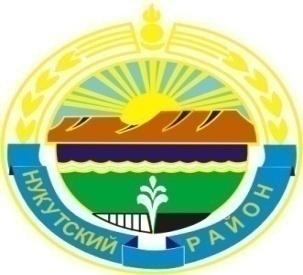 МУНИЦИПАЛЬНОЕ  ОБРАЗОВАНИЕ «НУКУТСКИЙ  РАЙОН»АДМИНИСТРАЦИЯМУНИЦИПАЛЬНОГО ОБРАЗОВАНИЯ «НУКУТСКИЙ РАЙОН»ПОСТАНОВЛЕНИЕот  21 мая 2015 года		                    № 246      		                 п. НовонукутскийО внесении изменений в учредительные документыМуниципального бюджетного образовательногоучреждения дополнительного образования детей Нукутский  детско-юношеский центр В целях приведения в соответствие с Федеральным законом от 29.12.2012 года № 273-ФЗ «Об образовании в Российской Федерации», письмом Министерства образования и науки Российской Федерации от 10.06.2013 года № ДЛ-151/17 «О наименовании образовательных учреждений», руководствуясь Федеральным законом от 06.10.2003 года № 131-ФЗ «Об общих принципах организации местного самоуправления в Российской Федерации», ст.35 Устава муниципального образования «Нукутский район», АдминистрацияПОСТАНОВЛЯЕТ:Переименовать Муниципальное бюджетное образовательное учреждение дополнительного образования детей Нукутский детско-юношеский центр в Муниципальное бюджетное учреждение дополнительного образования Нукутский  детско-юношеский центр (далее – Учреждение) с 21 мая 2015 года.Директору Учреждения Арефьевой Анне Григорьевне внести изменения в учредительные документы и зарегистрировать в регистрирующем органе.Опубликовать настоящее постановление в газете «Свет Октября» и разместить на официальных сайтах муниципального образования «Нукутский район», Управления образования администрации МО «Нукутский район» и Учреждения.Контроль за исполнением настоящего постановления возложить на начальника Управления образования администрации МО «Нукутский район» Шаракшинову Е.С.Мэр                                                                                С.Г. Гомбоев